1)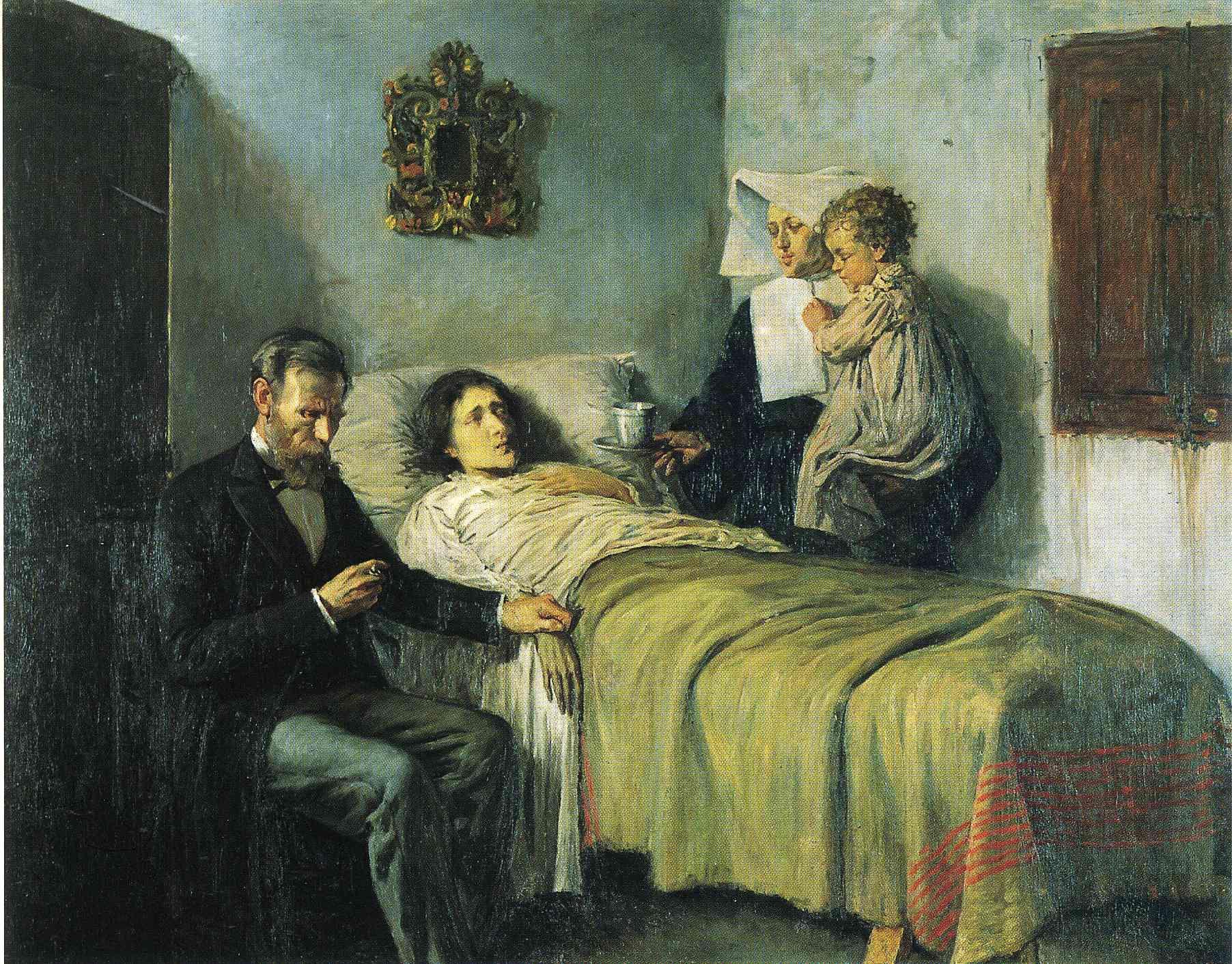 2)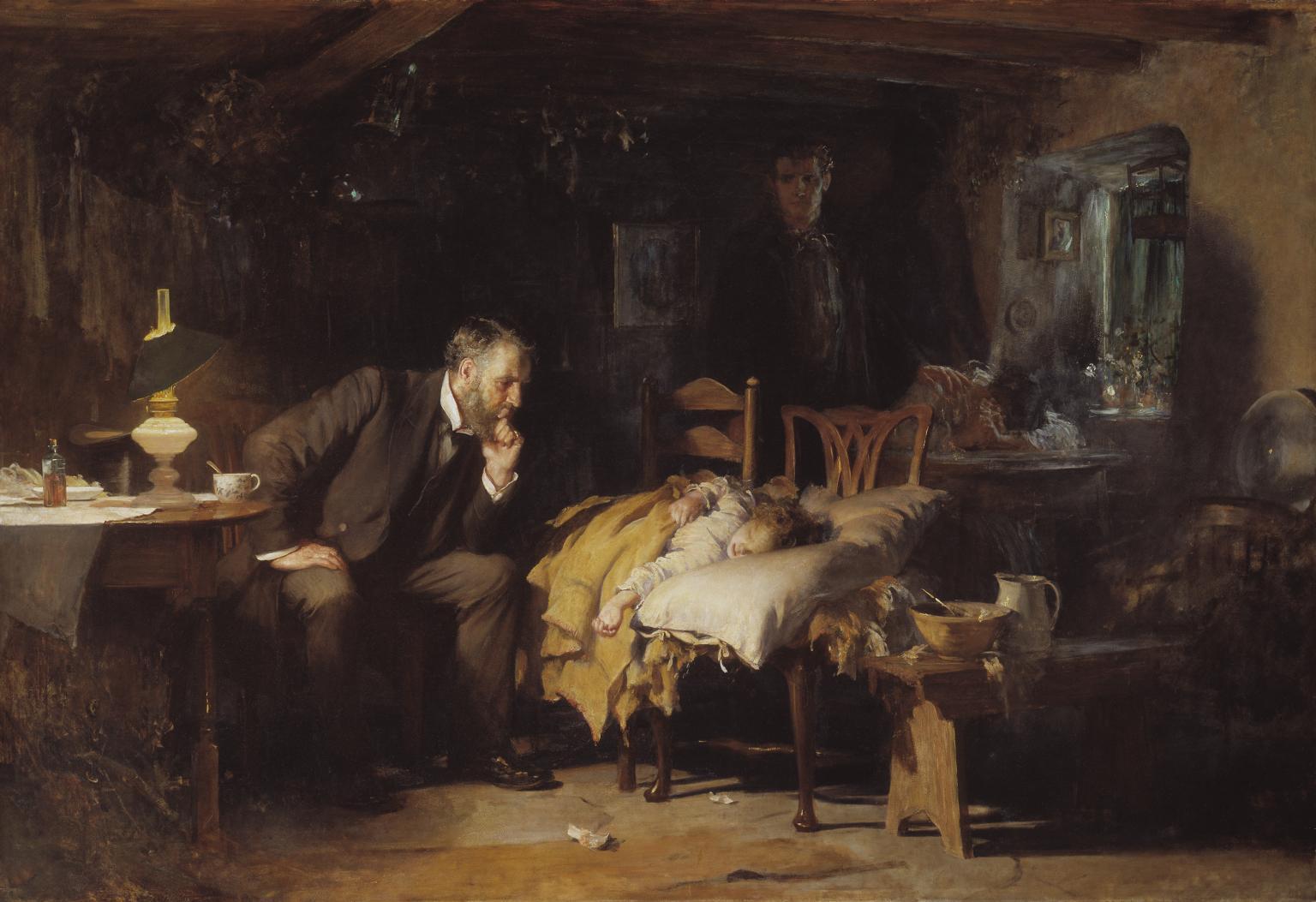 3)3)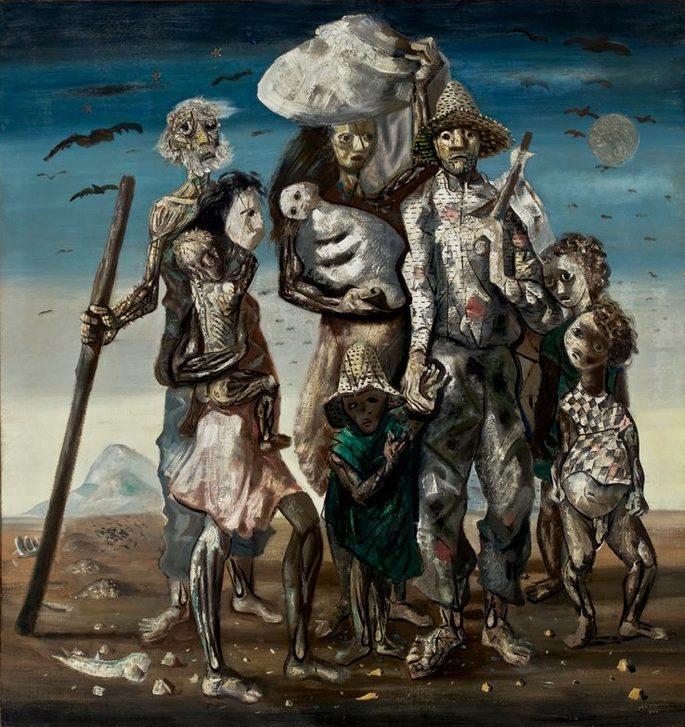 